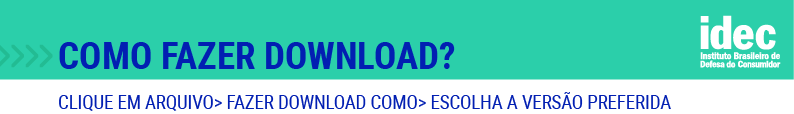 Modelo de carta para denunciar maus-tratos[Local, data]À [veja se em sua cidade há uma comissão de Direitos Humanos ligada à Câmara de Vereadores ou uma comissão ligada à Assembleia Legislativa de seu Estado; também é possível denunciar ao conselho municipal ou estadual de saúde]À Comissão de Direitos Humanos da Câmara dos Deputados À Secretaria Nacional de Direitos Humanos – Ministério da JustiçaC/c ao(à) Diretor(a) do(a) [nome do hospital, pronto-socorro, unidade ou posto de saúde]C/c ao(à) Secretário(a) Municipal de SaúdePrezados(as) Senhores(as),Em [data], compareci ao [nome do estabelecimento de saúde], localizado à [endereço], para [especifique o atendimento que você buscou].Ocorre que, durante o atendimento [explique detalhadamente o que ocorreu com você ou a situação que presenciou envolvendo um familiar ou pessoa próxima. Relate, se possível, os nomes dos profissionais responsáveis pelos maus-tratos].Esse tipo de tratamento representa ofensa a direitos previstos na Constituição Federal, em especial a dignidade humana (artigos 1º, inciso III e artigo 5º, caput) e a saúde (artigos 196 e 198, inciso II), indicada como direito de todos e dever do Estado, que tem a obrigação de proporcionar um atendimento integral e digno.Ademais, a Constituição afirma expressamente que “ninguém será submetido a tortura nem a tratamento desumano ou degradante”.A demora no atendimento também fere a Lei nº 8080/90, que criou o Sistema Único de Saúde (“SUS”), que garante o acesso aos serviços de saúde de maneira eficaz e sem qualquer tipo de discriminação. Além disso, vai de encontro com o princípio de que todo cidadão tem direito a atendimento humanizado e acolhedor, previsto no art. 4º da Portaria n° 1.820, de 13 de agosto de 2009, que dispõe sobre direitos e deveres dos usuários da saúde. Diante do exposto, solicito providências para que esse tipo de tratamento prejudicial ao cidadão seja imediatamente coibido, bem como os responsáveis pelos maus-tratos aqui relatados sejam devidamente punidos.Certo(a) de seu pronto atendimento em respeito aos direitos do cidadão(cidadã), agradeço antecipadamente.Atenciosamente,[Assinatura][Nome completo. Acrescente também seu endereço e outros meios para que o estabelecimento entre facilmente em contato com você, tais como telefone e e-mail].